PRUEBA DE matemáticaTabla de especificaciones Capítulo 1: “Los números hasta 10”Curso: 1° BFecha: 22/04/2021Calificación:Puntaje Ideal: 21Puntaje Obtenido:Tabla de especificaciónTabla de especificaciónTabla de especificaciónEje temáticoHabilidad Indicadores de evaluaciónÍtemNÚMEROS Y OPERACIONESCuentan hasta 10 objetosCompletan secuencias hasta el 10Identifican cantidades en la recta numérica Completan la cantidadEncuentran el número , su antecesor y sucesorComparan números y encontrar el mayor y el menorCompletan secuencias de: a) mayor a menor b) menor a mayorConocen números ordinales hasta el décimoI – II – III – IV – V – VI – VI – VII – VIII – IX - XInstrucciones:Escribe tu nombre en el casillero indicado.Usa solo lápiz grafito para contestar la prueba.Lee muy bien cada pregunta antes de contestar. Si tienes alguna duda sobre cómo contestar, levanta la mano y pregunta al profesor/a.Tienes 90 minutos para contestar la evaluación. Solo podrás salir de la sala después de que te den permiso.1Cuente los cubitos y escriba el número (1 punto)Cuente los girasoles y escriba el número (1 punto)Cuente los cubitos y escriba el número (1 punto)Cuente los girasoles y escriba el número (1 punto)2Escriba los números que faltan (1 punto)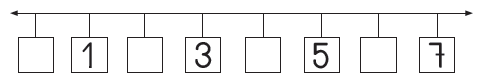 Escriba los números que faltan (1 punto)3Dibuje la cantidad de          correspondiente al número de la recta numérica. (2,5 puntos)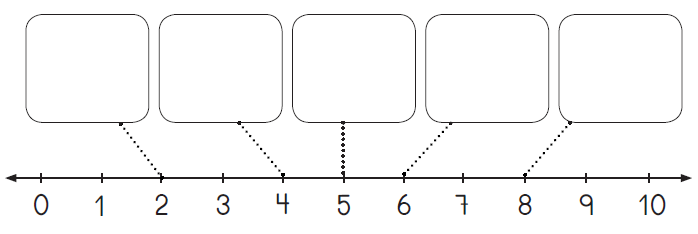 Dibuje la cantidad de          correspondiente al número de la recta numérica. (2,5 puntos)4Dibuje los soles que faltan para completar la cantidad que indica la etiqueta. 
(1 punto) 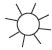 Dibuje las flechas que faltan para completar la cantidad que indica la etiqueta. 
(1 punto)Dibuje los soles que faltan para completar la cantidad que indica la etiqueta. 
(1 punto) Dibuje las flechas que faltan para completar la cantidad que indica la etiqueta. 
(1 punto)5Escribe los números que faltan. (3 puntos)Escribe los números que faltan. (3 puntos)6Cuente y escribe cuántos hay. Encierre el número mayor. (2 puntos)Cuente y escribe cuántos hay. Encierre el número mayor. (2 puntos)Cuente y escribe cuántos hay. Encierre el número mayor. (2 puntos)Cuente y escribe cuántos hay. Encierre el número mayor. (2 puntos)7Cuente y escribe cuántas tortugas hay. Encierre el número menor. (2 puntos)Cuente y escribe cuántas tortugas hay. Encierre el número menor. (2 puntos)8Escribe los números que faltan para completar las secuencias de mayor a menor. 
(1 puntos)Escribe los números que faltan para completar las secuencias de menor a mayor. 
(1 punto)Escribe los números que faltan para completar las secuencias de mayor a menor. 
(1 puntos)Escribe los números que faltan para completar las secuencias de menor a mayor. 
(1 punto)9Escribe cuántos hay. Luego, encierre el número mayor. (2,5 puntos)Escribe cuántos hay. Luego, encierre el número mayor. (2,5 puntos)10Encierre el insecto o animal en el lugar indicado. Use un         o un         según corresponda. 
(2 puntos)Encierre el insecto o animal en el lugar indicado. Use un         o un         según corresponda. 
(2 puntos)Objetivo del capítuloPuntaje IdealPuntaje RealPorcentajeContar hasta 10 objetos2Completar secuencias hasta el 101Identificar cantidades en la recta numérica 2,5Completar la cantidad2Encontrar el número , su antecesor y sucesor3Comparar números y encontrar el mayor2Comparar números y encontrar el menor 2Completar secuencias de: 
a) mayor a menor 
b) menor a mayor2Comparar números y encontrar el mayor2,5Conocer números ordinales hasta el décimo2TOTAL21NOTA